Identifikačná karta účastníka na odber vzoriek vody v MPS-OPiV-9/2023*vybraný typ zaznačiť „x“Schválil:      Dátum:      	Pečiatka a podpisZa organizátora MPS prevzal: 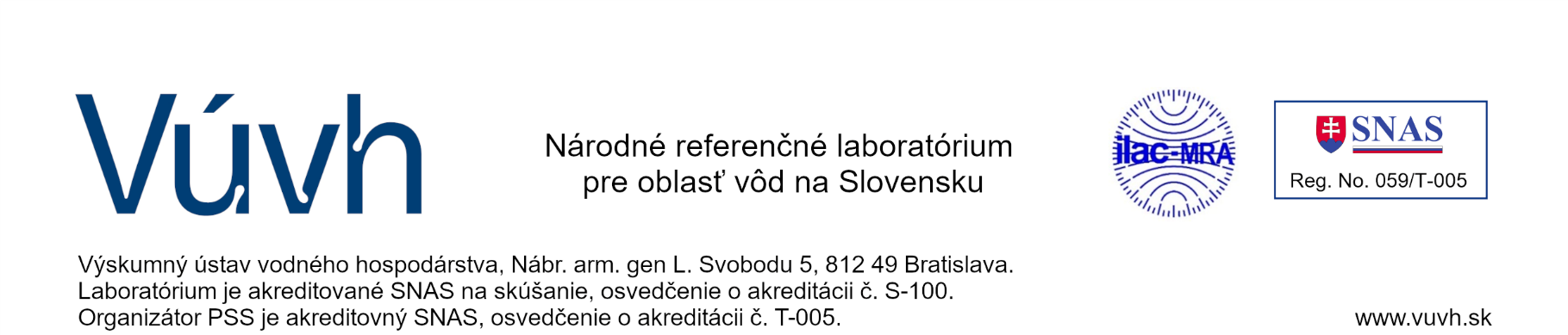 Odberová skupina(Názov organizácie; Laboratórium):Odberová skupina(Názov organizácie; Laboratórium):Odberová skupina(Názov organizácie; Laboratórium):Evidenčné číslo:      Odberová skupina(Názov organizácie; Laboratórium):Odberová skupina(Názov organizácie; Laboratórium):Odberová skupina(Názov organizácie; Laboratórium):Odberové miesto: OM1        OM2     OM3     (pre OPiV resp. OPoV)Odberová skupina(Názov organizácie; Laboratórium):Odberová skupina(Názov organizácie; Laboratórium):Odberová skupina(Názov organizácie; Laboratórium):Čas odberu pre OPiV resp. OPoV:      Deň odberu pre OOV:      Odberová skupina(Názov organizácie; Laboratórium):Odberová skupina(Názov organizácie; Laboratórium):Odberová skupina(Názov organizácie; Laboratórium):*Typ odberu:pre OPiV      Minimálna analýza      Úplná analýzapre OOV      vzorka typu „b“           (dvojhodinová zlievaná vzorka)      vzorka typu „c“           (modifikovaná 24 hodinová           zlievaná vzorka)Pracovníci – členovia odberovej skupiny:Pracovníci – členovia odberovej skupiny:Pracovníci – členovia odberovej skupiny:Pracovníci – členovia odberovej skupiny:TitulMenoPriezviskoPriezviskoMiesto odberu: Miesto odberu: Miesto odberu: Miesto odberu: Vysvetlivky:MPS - medzilaboratórna porovnávacia skúška, OPiV - Odber pitnej vody; OPoV – odber povrchovej vody; OOV – odber odpadovej vody; OM1 – odberové miesto 1; OM2 – odberové miesto 2; OM3 – odberové miesto 3Vysvetlivky:MPS - medzilaboratórna porovnávacia skúška, OPiV - Odber pitnej vody; OPoV – odber povrchovej vody; OOV – odber odpadovej vody; OM1 – odberové miesto 1; OM2 – odberové miesto 2; OM3 – odberové miesto 3Vysvetlivky:MPS - medzilaboratórna porovnávacia skúška, OPiV - Odber pitnej vody; OPoV – odber povrchovej vody; OOV – odber odpadovej vody; OM1 – odberové miesto 1; OM2 – odberové miesto 2; OM3 – odberové miesto 3Vysvetlivky:MPS - medzilaboratórna porovnávacia skúška, OPiV - Odber pitnej vody; OPoV – odber povrchovej vody; OOV – odber odpadovej vody; OM1 – odberové miesto 1; OM2 – odberové miesto 2; OM3 – odberové miesto 3